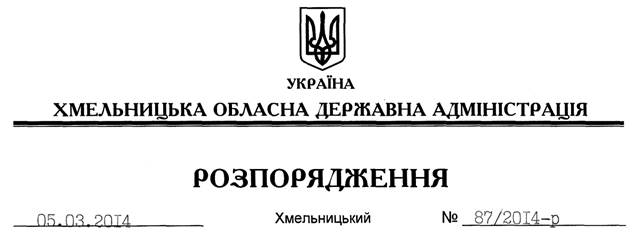 На підставі статей 6, 21 Закону України “Про місцеві державні адміністрації”, статей 17, 141 Земельного кодексу України, статті 31 Закону України “Про оренду землі”, розглянувши клопотання громадянина Білюка Ю.М.:1. Припинити право оренди земельної ділянки Білюком Юрієм Миколайовичем загальною площею  на території Орининської сільської ради Кам’янець-Подільського району Хмельницької області.2. Департаменту екології та природних ресурсів облдержадміністрації припинити договір оренди земельної ділянки, зазначеної у п.1 цього розпорядження, у встановленому законодавством порядку.3. Контроль за виконанням цього розпорядження покласти на заступника голови облдержадміністрації В.Галищука. Перший заступникголови адміністрації								     В.ГаврішкоПро припинення права оренди земельної ділянки Білюком Ю.М.